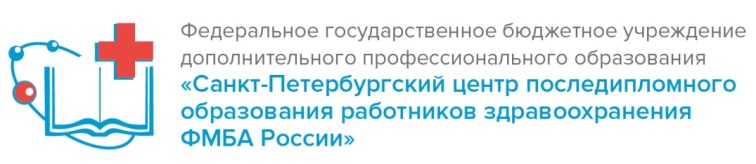 Учебный план дополнительной профессиональной программы 
повышения квалификации «Правовые вопросы управления сестринской деятельностью»№ п/пНаименование модулейКоличество учебных часовКоличество учебных часовКоличество учебных часов№ п/пНаименование модулейВсегов том числев том числе№ п/пНаименование модулейВсегоТеория 
 (очно или дистанционно)ПрактикаПравовое обеспечение профессиональной деятельности186121.1Нормативно-правовое обеспечение деятельности медицинских работников. Нормативное обеспечение прав пациента6241.2Основные принципы правового регулирования трудовых отношений в сфере здравоохранения6241.3.Качество медицинской помощи, Качество сестринской помощи. Контроль деятельности среднего медицинского персонала. Медицинская ошибка сквозь призму уголовного права624Участие в обеспечении безопасной деятельности медицинской организации12662.1Проведение контроля за использованием НС, ПВ и их прекурсоров4222.2Организация работы по получению, хранению, учету, отпуску, уничтожению НС и ПВ в МО.4222.3.Медицинская помощь при экстренных и неотложных состояниях: правовые аспекты422Итоговая аттестация 660Итого361818